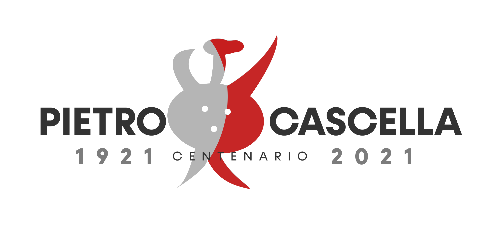 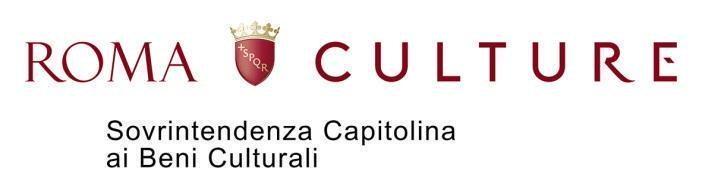 INVITO STAMPALA SIGNORIA VOSTRAÈ INVITATA ALLA PREVIEW STAMPA DELLA MOSTRAPIETRO CASCELLA INEDITOLe opere degli esordi a Roma (1938-1961)La mostra, aperta al pubblico dal 1°dicembre al 19 marzo 2023, racconta un capitolo poco noto della storia dell’artista abruzzese attraverso più di cento opere, molte delle quali inediteMercoledì 30 novembre 2022 - ore 11.00Villa Torlonia – Casino dei PrincipiVia Nomentana 70 – RomaSaranno presentiClaudio Parisi PresicceSovrintendente Capitolino ai Beni CulturaliTommaso Cascella, Lorenzo Fiorucci, Claudia Terenzi, Francesca TriozziComitato nazionale per le celebrazioni del centenario dalla nascita di Pietro CascellaPer partecipare alla preview stampa è necessario accreditarsi all’indirizzo e-mail ufficiostampa@zetema.it entro le ore 15.00 del 29 novembre 2022.Ufficio stampa Zètema Progetto CulturaPatrizia Morici +39 348 5486548 p.morici@zetema.itGabriella Gnetti +39 +39 348 2696259 g.gnetti@zetema.itChiara Sanginiti + 39 340 4206787 c.sanginiti@zetema.it 